ที่ มท ๐๘๑๐.๒/ว	กรมส่งเสริมการปกครองท้องถิ่น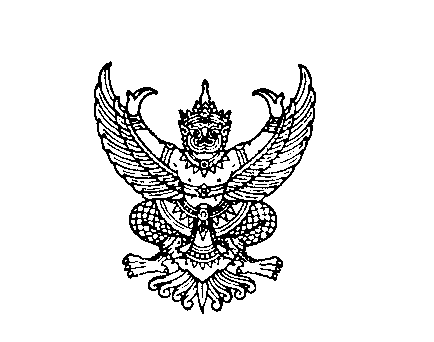 	ถนนนครราชสีมา เขตดุสิต กทม. ๑๐๓๐๐	มกราคม ๒๕๖4				เรื่อง  โครงการความร่วมมือระหว่างประเทศแห่งเมืองฮิโรชิมา ประจำปี ๒๕๖4เรียน  ผู้ว่าราชการจังหวัด ทุกจังหวัดสิ่งที่ส่งมาด้วย  	๑.	รายละเอียดการสมัครเข้าร่วมโครงการฯ	  จำนวน  ๑  ฉบับ
๒.	แนวทางการสมัครเข้าร่วมโครงการฯ (ภาษาไทย)	  จำนวน  ๑    ชุด
๓.	แนวทางการสมัครเข้าร่วมโครงการฯ และเอกสารประกอบการสมัคร					(ภาษาอังกฤษ)	  จำนวน  ๑    ชุดด้วยสภาองค์กรปกครองส่วนท้องถิ่นเพื่อความสัมพันธ์ระหว่างประเทศแห่งญี่ปุ่น (J.CLAIR) ประจำประเทศสิงคโปร์ ขอความร่วมมือให้กรมส่งเสริมการปกครองท้องถิ่นคัดเลือกและเสนอชื่อผู้สมัคร
เข้าร่วมโครงการความร่วมมือระหว่างประเทศแห่งเมืองฮิโรชิมา ประจำปี ๒๕๖4 เพื่อเข้ารับการฝึกอบรมเกี่ยวกับสิ่งแวดล้อม กำหนดการฝึกอบรมประมาณ 60 วัน ระหว่างวันที่ ๒5 มิถุนายน – ๒5 กันยายน ๒๕๖4 
ณ ประเทศญี่ปุ่นในการนี้ กรมส่งเสริมการปกครองท้องถิ่นขอความร่วมมือจังหวัดแจ้งองค์กรปกครองส่วนท้องถิ่น
ในพื้นที่ประชาสัมพันธ์ให้ข้าราชการ/พนักงานส่วนท้องถิ่นในสังกัดทราบและสมัครเข้าร่วมโครงการดังกล่าว 
โดยให้ผู้ที่สนใจส่งใบสมัครถึง “ผู้อำนวยการกลุ่มงานวิชาการและวิจัยเพื่อการพัฒนาท้องถิ่น กองพัฒนา
และส่งเสริมการบริหารงานท้องถิ่น กรมส่งเสริมการปกครองท้องถิ่น ถนนนครราชสีมา เขตดุสิต กรุงเทพฯ ๑๐๓๐๐” ภายในวันพฤหัสบดีที่ ๑8 กุมภาพันธ์ ๒๕๖4 รายละเอียดปรากฏตามสิ่งที่ส่งมาด้วยจึงเรียนมาเพื่อโปรดพิจารณาขอแสดงความนับถืออธิบดีกรมส่งเสริมการปกครองท้องถิ่น 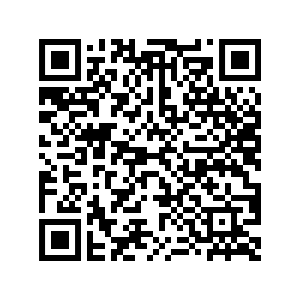 https://bit.ly/3bTSRhc กองพัฒนาและส่งเสริมการบริหารงานท้องถิ่นกลุ่มงานวิชาการและวิจัยเพื่อการพัฒนาท้องถิ่นโทร.  ๐ ๒๒๔๑ ๙๐๐๐ ต่อ ๒๒๑๒โทรสาร  ๐ ๒๒๔๓ ๑๘๑๒